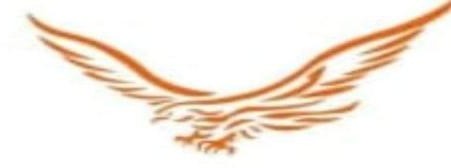 ALL /IN PROGRAM -RESTAU RANTS AND BARS EAGLES DOWNTOWN AQUA PARKLocal Alcohol (vodka, whiskey, rum, gin, brandy, tequila, wine, beer, ouzo)Soft Drink (cola, sprite, fanta, soda, tonic, draft juice)Hot Drinks (tea and instant coffee)Light snacks (Danish or croissant)All inclusive local alcohol are served by glass/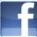 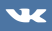 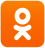 // Tripadvisor.com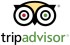 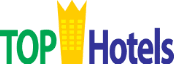 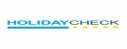 Tophotels Holidaycheck.comDear guest, The Eagles Downtown Aqua Park team wishes you a relaxing and nice stay in our hotel. You will find information concerning: hotel, generals, and sport activities as followingAll-inclusive programs starting first day of your arrival from 12:00 noon. Arm band obligatory to be recognized, Return your bracelet back to the reception on your departure day maximum by 12.00PM, arm band for personal use only, 100 L.E will be charge in case you lose your bracelet.SAFE DEPOSIT BOX available only at the reception free of charge.-The Management is not responsible for the loss of any articles or valuables left inside the room.CAR PARKING area outside hotel is free of charge.TOK-TOK Daily From entrance to the beach from 9:00 to 17:00 for freeAll /In package (free 30 minutes fitness only in health club).Kids club – Opening time – (From 10:00 – 13:00) and afternoon (from 15:00 – 17:00). Mini Disco starts at 20:30 and Animation show time at 21:00.Beach are opened and under lifeguard control from - Summer: 8:30 till 17:30Winter : 8:30 till 17:00Pools are opened and under lifeguard control from - Summer: 8:30 till 17:30Winter : 8:30 till 17:00AQUA PARK Slides are operating daily from 10:30 -12:30 and from 14:30 – 16:30. Please follow the Aqua Park rules & make this adventure Safe for You & Your childrenRed Flag – don‘t disturb – available in the towel center.Non All/Inclusive areasShrein Restaurant  A-La Carte (oriental). With extra charge from 19.00-22.00, by pre-reservation.Cave t Restaurant (Italian) with extra charge open from 19.00-22.00, by pre-reservation.Shisha corner from 10:00 till 00:00.  Not included service. Only with extra chargeHealth club (sauna – steam – Jacuzzi- massage) from 08:00 until 19:00. Tel. 880. Not included service. Only with extra charge.Extra service– clinic 24/7. You can take information in the clinic if your insurance company deals with the hotel clinic. Not included service. Only with extra charge.Non ALL/INCLUSIVE drinks (fresh juices – all imported alcohol – bottles of local alcohol and bottles of beer – Turkish coffee, Ice cream).	Card system: in case you lose your towel card or towel you will be charge 10$ LE (for one card), incase lost key card you will be charge 100 LE.	Reception 0, - Guest Relation , 0- Room service, 625 - laundry, To call to another room dial Room NO. 0. Than reception will transfer you to the room.If you want to send post card out of Egypt, stamp should be equal 8 L.E.Safe box available in the room, to use it first time press RESET and insert your new password with 4 numbers. Next press LOCK and close the safe. Before departure leave the safe open.Check out time at 12:00 noon please drops your All/In bracelet, key card and towel card at the reception at 12:00 noon on departure day. Check in time 14:00.For late checkout please contact the reception. Late checkout room from 12.00 till 18:00 without bracelet	30 $, from 12.00 till 18:00 with bracelet 40$, Till 20:00 with bracelet 50$, (up to availability).We accept Visa and Master Card.It is not allowed to reserve sun beds on the beach and near swimming pools.For questions, please contact the reception or guest relation # 0, 0.Cornish Road, Hurghada, Red SeaRed Sea – Egypt Tel. (002) (065) 3539166 , ( (002) (065) 3615852www.zahabia-resort.com info@zahabia-resort.comRestaurantsLocationSpecialityMain RestaurantMain BuildingOpen buffetBreakfast 07:00-10:00, Lunch 13:00-15:00, Dinner 19:00-22:00, Late Light Dinner 22:30-00:00( Only for the excursion and late arrival after Dinner)Shrein Restaurantcenter of hotelSet Menu (Extra)Dinner from 19:00 – 22:00Oriental concept. First visit free (for guests staying at the hotel 5 nights minimum) Pre-reservationCave RestaurantOn heated swimming poolSet Menu (Extra)Dinner from 19:00 – 22:00Italian concept. First visit free (for guests staying at the hotel 5 nights minimum) Pre-reservationBarsLocationSpecialityLobby BarLobby AreaDrinks from 10:00 till 23:00 (Local Alcohol, Soft drinks, Hot drinks) From (23:00 till 10:00) Extra Charge.Main Pool BarMain PoolDrinks from 10:00 till 23:00 (Local Alcohol, Soft drinks, Hot drinks) Light snacks 11:00-12:00Beach BarBeach AreaDrinks 10:00 – Sun set (Local Alcohol, Soft Drinks, Hot Drinks) Snacks 13:00 - 15:00Cave pool BarNext Cave RestaurantDrinks 10:00 – Sun set (Local Alcohol, Soft Drinks, Hot Drinks) Light snacks 16:00 - 17:00